Red Bank Middle School Sixth Grade Summer Reading List 2017-2018 Students should read two books from the list below. Book 1: All rising sixth grade students must read Wonder by R. J. Palacio. Take notes on the back of this paper about the main characters, plot, setting, conflict, themes, and your favorite quotes, so you will remember what you read. Specific instructions for your assignment based on this book will be distributed in August at the beginning of the school year.Book 2: Students should also read any fiction or nonfiction book from the lists below. Take notes on the back of this paper about the main characters, plot, setting, conflict, themes, and your favorite quotes, so you will remember what you read. Specific instructions for your assignment based on this book will be distributed in August at the beginning of the school year.FictionAlmost Home by Joan BauerBrown Girl Dreaming by Jacqueline WoodsonThe Diary of a Young Girl by Anne FrankElijah of Buxton by Christopher Paul Curtis Esperanza Rising by Pam Munoz RyanFish in a Tree by Lynda Mullaly HuntFlora and Ulysses by Kate DiCamilloGame Changers: Book 1 by Mike LupicaThe Girl Who Drank the Moon by Kelly Barnhill The Hidden Oracle by Rick RiordanThe Inquisitor’s Tale by Adam GidwitzIsland of the Blue Dolphins by Scott O’DellThe Lion, The Witch, and The Wardrobe by C. S. LewisMatilda by Roald DahlMoon over Manifest by Clare Vanderpool Nine, Ten: A September 11 Story by Nora RaleighBaskinOne Came Home by Amy TimberlakeOne Crazy Summer by Rita Williams-Garcia Out of My Mind by Sharon Draper Paperboy by Vince Vawter The Playbook by Kwame AlexanderPrincess Academy by Shannon Hale Savvy by Ingrid Law Seraphina and the Black Cloak by Robert BeattySpace Case by Stuart GibbsThree Times Lucky by Sheila Turnage Turtle in Paradise by Jennifer L. Holm  The Unwanteds by Lisa McMannWhen You Reach Me by Rebecca SteadWolf Hollow by Lauren Wolk A Wrinkle in Time by Madeleine L’EngleNonfictionThe Boy On the Wooden Box by Leon LeysonHidden Figures: Young Readers’ Edition by Margot Lee ShetterlyI am Malala:The Girl Who Stood Up for Education and Was Shot by the Taliban by Malala YousafzaiNo Summit Out of Sight by Jordan RomeroThe Secret of the Yellow Death: A True Story of Medical Sleuthing by Suzanne JurmainPlease make sure your student completes their summer reading, so they will not fall behind other students their age in reading comprehension and vocabulary. These books can be found at McKay’s Used Books Store, Amazon.com, The Public Library, Walmart, and many other stores. The summer reading assignment will count as a grade in Language Arts. Red Bank Middle School Summer Reading Log 2017Student Name: _______________________________________This log provides a convenient way to keep track of your summer reading. For each book you read, complete the title, author, summary, and quotes fields, then indicate how many stars you would rate the book (from 1 being not recommended to 5 being highly recommended).1) Book Title: ____Wonder_______________________________Author: __R. J. Palacio____Summary (include specific information about the main characters, plot, setting, conflict, and themes):_________________________________________________________________________________________________________________________________________________________________________________________________________________________________________________________________________________________________________________________________________________________________________________________________________________________________________________________________________________________________________________________________________Quotes (include at least 2 meaningful quotes from the book and cite the page and chapter #):1.________________________________________________________________________________________________________________________________________________________(page # ___, chapter #___)2.________________________________________________________________________________________________________________________________________________________(page # ___, chapter #___)Rating: 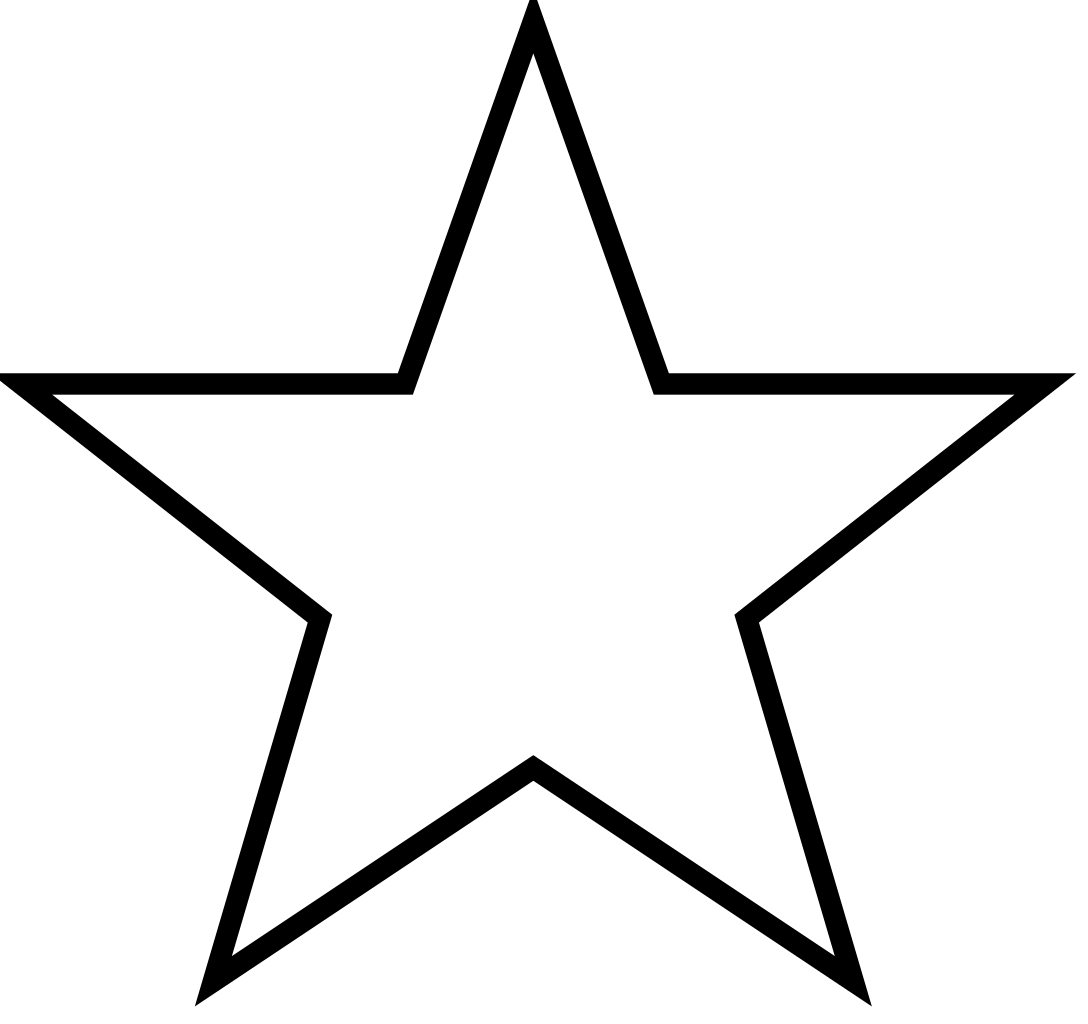 2) Book Title: __________________________________________Author: ____________________________Summary (include specific information about the main characters, plot, setting, conflict, and themes):_________________________________________________________________________________________________________________________________________________________________________________________________________________________________________________________________________________________________________________________________________________________________________________________________________________________________________________________________________________________________________________________________________Quotes (include at least 2 meaningful quotes from the book and cite the page and chapter #):1.________________________________________________________________________________________________________________________________________________________(page # ___, chapter #___)2.________________________________________________________________________________________________________________________________________________________(page # ___, chapter #___)Rating: 